Przyroda                            Klasa IV                                            22.05.2020r. TEMAT: ŻYCIE W JEZIORZE.Cele lekcji: Poznasz warunki życia w jeziorze oraz organizmy, które tam występują.Zapisz do zeszytu temat i dzisiejszą datę.Zapoznaj się z wiadomościami https://epodreczniki.pl/a/nad-jeziorem/Dyhk7z4tsZwróć uwagę na ilustracje, wykonaj znajdujące się  tam ćwiczenia 1,2,3,4,5.Obejrzyj film https://www.youtube.com/watch?v=hxrDjKbuoD4Wklej do zeszytu: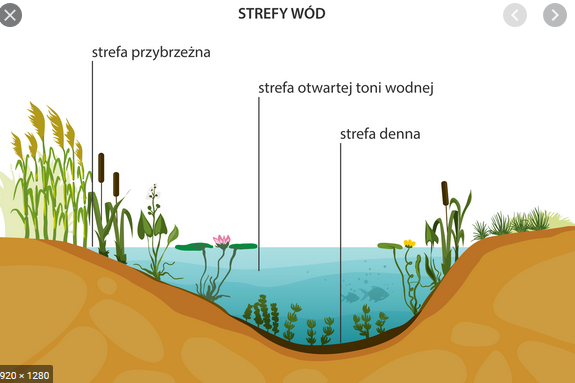 